§707.  Record date1.  Establishment of record date.  A corporation's bylaws may fix or provide the manner of fixing the record date or dates for one or more voting groups in order to determine the shareholders entitled to notice of a shareholders' meeting, to demand a special meeting, to vote or to take any other action.  If the bylaws do not fix or provide for fixing a record date or dates, the board of directors of the corporation may fix a future date as the record date or dates.[PL 2011, c. 274, §22 (AMD).]2.  Limitation on date.  A record date fixed under this section may not be more than 70 days before the meeting or action requiring a determination of shareholders.[PL 2001, c. 640, Pt. A, §2 (NEW); PL 2001, c. 640, Pt. B, §7 (AFF).]3.  Determination effective.  A determination of shareholders entitled to notice of or to vote at a shareholders' meeting is effective for any adjournment of the meeting unless the board of directors fixes a new record date or dates, which it must do if the meeting is adjourned to a date more than 120 days after the date fixed for the original meeting.[PL 2011, c. 274, §23 (AMD).]4.  Court-ordered meeting.  If a court orders a meeting adjourned to a date more than 120 days after the date fixed for the original meeting, it may provide that the original record date or dates continue in effect or it may fix a new record date or dates.[PL 2011, c. 274, §24 (AMD).]5.  Determining shareholder entitlements.  The record date for a shareholders' meeting fixed by or in the manner provided in the bylaws or by the board of directors is the record date for determining shareholders entitled both to notice of and to vote at the shareholders' meeting, unless in the case of a record date fixed by the board of directors and to the extent not prohibited by the bylaws, the board, at the time it fixes the record date for shareholders entitled to notice of the meeting, fixes a later record date on or before the date of the meeting to determine the shareholders entitled to vote at the meeting.[PL 2011, c. 274, §25 (NEW).]SECTION HISTORYPL 2001, c. 640, §A2 (NEW). PL 2001, c. 640, §B7 (AFF). PL 2011, c. 274, §§22-25 (AMD). The State of Maine claims a copyright in its codified statutes. If you intend to republish this material, we require that you include the following disclaimer in your publication:All copyrights and other rights to statutory text are reserved by the State of Maine. The text included in this publication reflects changes made through the First Regular and First Special Session of the 131st Maine Legislature and is current through November 1. 2023
                    . The text is subject to change without notice. It is a version that has not been officially certified by the Secretary of State. Refer to the Maine Revised Statutes Annotated and supplements for certified text.
                The Office of the Revisor of Statutes also requests that you send us one copy of any statutory publication you may produce. Our goal is not to restrict publishing activity, but to keep track of who is publishing what, to identify any needless duplication and to preserve the State's copyright rights.PLEASE NOTE: The Revisor's Office cannot perform research for or provide legal advice or interpretation of Maine law to the public. If you need legal assistance, please contact a qualified attorney.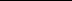 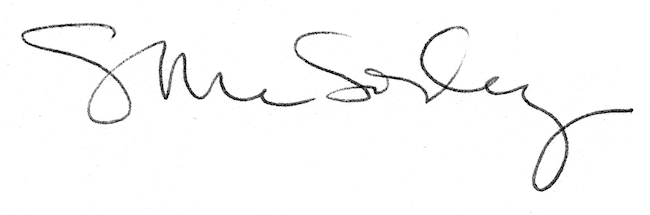 